AKDENİZ ÜNİVERSİTESİ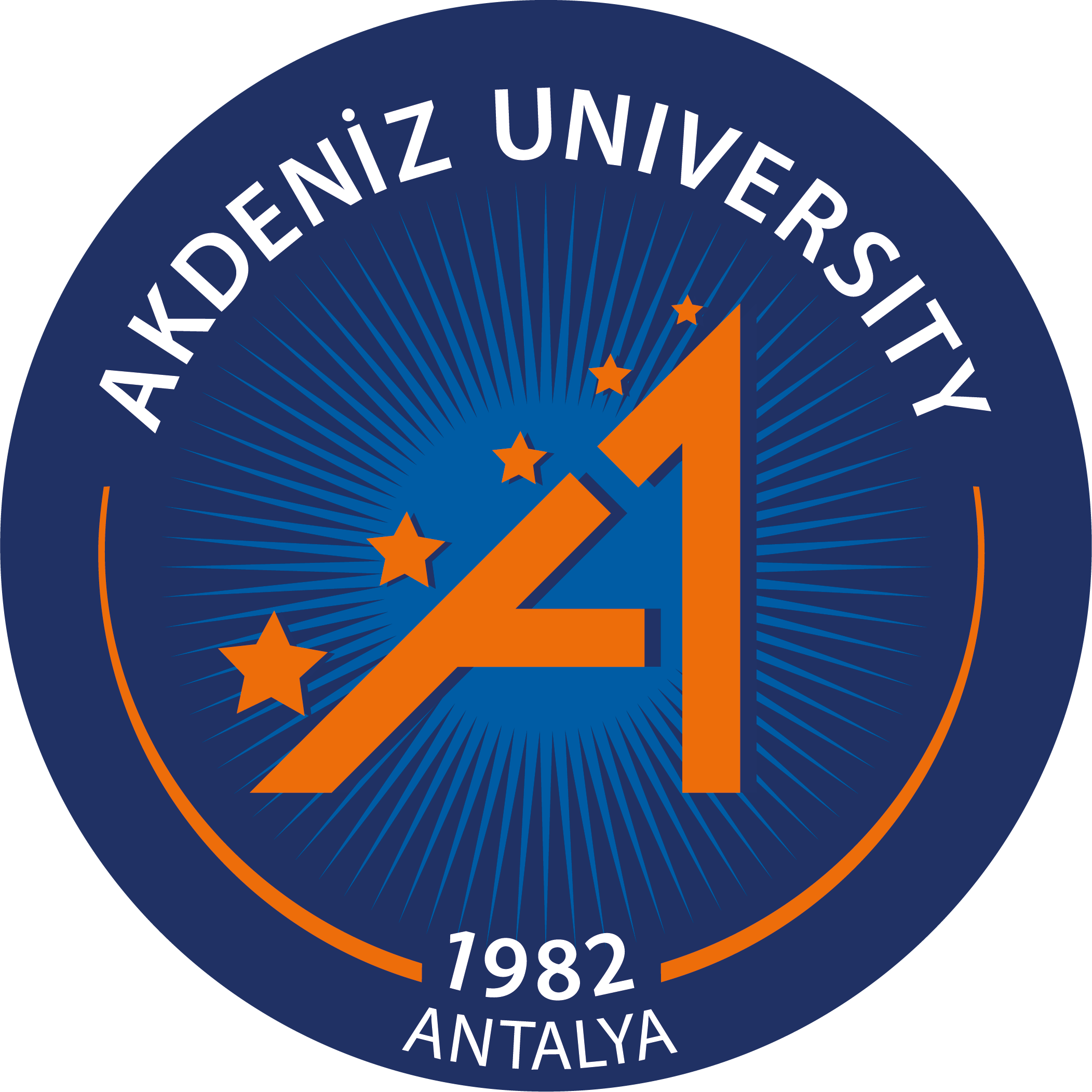 KALİTE KOMİSYONUTOPLANTI TUTANAĞIKatılımcılarRektör Yardımcısı Prof. Dr. Ayşe Gülbin ARICIProf. Dr. Erol GÜRPINARProf. Dr. Levent SARIKCIOĞLUProf. Dr. Ahmet KÜÇÜKÇETİNProf. Dr. Abdurrahman AKTOPProf. Dr. Yeşim ŞENOLDoç. Dr. Tuba MELEKOĞLUDoç. Dr. İlkay BOZ Toplantı SayısıKarar SayısıKarar Tarihi702023-07.11.2023GÜNDEM KONUSUGÜNDEM KONUSUGÜNDEM KONUSUYÖKAK Yüz yüze ziyareti sonrası 15 gün yanıtının görüşülmesiYÖKAK Yüz yüze ziyareti sonrası 15 gün yanıtının görüşülmesiYÖKAK Yüz yüze ziyareti sonrası 15 gün yanıtının görüşülmesiTOPLANTI İÇERİĞİTOPLANTI İÇERİĞİTOPLANTI İÇERİĞİYÖKAK’tan gelen TASLAK KGBR/KAR okundu, Geliştirmeye Açık Yönler ve Öneriler değerlendirilmiştir.Liderlik ve Kalite grubunda iki madde olduğu saptanmıştır:1. İdari yapılanma ve süreç yönetimine ilişkin tanımlı süreçlerin geliştirilmesi ve sistematikleştirilmesi, 2. İdari personele yönelik performans değerlendirmesi ve teşvik mekanizması uygulanması.   Eğitim ve Öğretim Grubunda bir madde olduğu saptanmıştır:Kurumda Yan Dal ve Çift Anadal uygulamalarının izlenmesi ve iyileştirilmesi için sistematik bir mekanizmasının bulunmaması gelişmeye açık bir yön olarak değerlendirilmiştir. Liderlik ve Kalite grubundaki 1. maddeye yanıt yazılmasına karar verilmiştir. Kalite süreçlerinin tamamlamış olan Tıp Fakültesi, Hemşirelik Fakültesi ve Diş Hekimliği gibi Fakültelerinin idari süreçlerinin sistematikleşmesi ile ilgili süreçlerinin örneklendirilmesi, yerinde ziyaret sonrası birimler ve Rektörlük düzeyinde yapılanların örneklendirilmesi, Rektörlük Kalite birimi ve Personel Daire  Başkanlığında yapılan eğitimlerin yanıta yazılmasına kadar verilmiştir. TASLAK KGBR/KAR metin içinde belirtilen öneriler işaretlenmiş ve grup başkanlarının ilgili önerilere yanıt verecek şekilde hazırlık yapmasına karar verilmiştir.EÖKK Yönetim Kurulunun güncellenmesi ve 2023-2024 Eğitim-Öğretim Yılı ilk toplantısının planlanmasına karar verilmiştir. YÖKAK’tan gelen TASLAK KGBR/KAR okundu, Geliştirmeye Açık Yönler ve Öneriler değerlendirilmiştir.Liderlik ve Kalite grubunda iki madde olduğu saptanmıştır:1. İdari yapılanma ve süreç yönetimine ilişkin tanımlı süreçlerin geliştirilmesi ve sistematikleştirilmesi, 2. İdari personele yönelik performans değerlendirmesi ve teşvik mekanizması uygulanması.   Eğitim ve Öğretim Grubunda bir madde olduğu saptanmıştır:Kurumda Yan Dal ve Çift Anadal uygulamalarının izlenmesi ve iyileştirilmesi için sistematik bir mekanizmasının bulunmaması gelişmeye açık bir yön olarak değerlendirilmiştir. Liderlik ve Kalite grubundaki 1. maddeye yanıt yazılmasına karar verilmiştir. Kalite süreçlerinin tamamlamış olan Tıp Fakültesi, Hemşirelik Fakültesi ve Diş Hekimliği gibi Fakültelerinin idari süreçlerinin sistematikleşmesi ile ilgili süreçlerinin örneklendirilmesi, yerinde ziyaret sonrası birimler ve Rektörlük düzeyinde yapılanların örneklendirilmesi, Rektörlük Kalite birimi ve Personel Daire  Başkanlığında yapılan eğitimlerin yanıta yazılmasına kadar verilmiştir. TASLAK KGBR/KAR metin içinde belirtilen öneriler işaretlenmiş ve grup başkanlarının ilgili önerilere yanıt verecek şekilde hazırlık yapmasına karar verilmiştir.EÖKK Yönetim Kurulunun güncellenmesi ve 2023-2024 Eğitim-Öğretim Yılı ilk toplantısının planlanmasına karar verilmiştir. YÖKAK’tan gelen TASLAK KGBR/KAR okundu, Geliştirmeye Açık Yönler ve Öneriler değerlendirilmiştir.Liderlik ve Kalite grubunda iki madde olduğu saptanmıştır:1. İdari yapılanma ve süreç yönetimine ilişkin tanımlı süreçlerin geliştirilmesi ve sistematikleştirilmesi, 2. İdari personele yönelik performans değerlendirmesi ve teşvik mekanizması uygulanması.   Eğitim ve Öğretim Grubunda bir madde olduğu saptanmıştır:Kurumda Yan Dal ve Çift Anadal uygulamalarının izlenmesi ve iyileştirilmesi için sistematik bir mekanizmasının bulunmaması gelişmeye açık bir yön olarak değerlendirilmiştir. Liderlik ve Kalite grubundaki 1. maddeye yanıt yazılmasına karar verilmiştir. Kalite süreçlerinin tamamlamış olan Tıp Fakültesi, Hemşirelik Fakültesi ve Diş Hekimliği gibi Fakültelerinin idari süreçlerinin sistematikleşmesi ile ilgili süreçlerinin örneklendirilmesi, yerinde ziyaret sonrası birimler ve Rektörlük düzeyinde yapılanların örneklendirilmesi, Rektörlük Kalite birimi ve Personel Daire  Başkanlığında yapılan eğitimlerin yanıta yazılmasına kadar verilmiştir. TASLAK KGBR/KAR metin içinde belirtilen öneriler işaretlenmiş ve grup başkanlarının ilgili önerilere yanıt verecek şekilde hazırlık yapmasına karar verilmiştir.EÖKK Yönetim Kurulunun güncellenmesi ve 2023-2024 Eğitim-Öğretim Yılı ilk toplantısının planlanmasına karar verilmiştir. KARARLARKARARLARKARARLARTASLAK KGBR/KAR raporunda Liderlik ve Kalite grubunda 1. maddeye “1. İdari yapılanma ve süreç yönetimine ilişkin tanımlı süreçlerin geliştirilmesi ve sistematikleştirilmesi” yanıt yazılmasına, YÖKAK kapsamında planlanmış uygulamaların sonraki toplantıda kapsamlı olarak ele alınmasına karar verilmiştir.TASLAK KGBR/KAR raporunda Liderlik ve Kalite grubunda 1. maddeye “1. İdari yapılanma ve süreç yönetimine ilişkin tanımlı süreçlerin geliştirilmesi ve sistematikleştirilmesi” yanıt yazılmasına, YÖKAK kapsamında planlanmış uygulamaların sonraki toplantıda kapsamlı olarak ele alınmasına karar verilmiştir.TASLAK KGBR/KAR raporunda Liderlik ve Kalite grubunda 1. maddeye “1. İdari yapılanma ve süreç yönetimine ilişkin tanımlı süreçlerin geliştirilmesi ve sistematikleştirilmesi” yanıt yazılmasına, YÖKAK kapsamında planlanmış uygulamaların sonraki toplantıda kapsamlı olarak ele alınmasına karar verilmiştir.